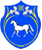 РОССИЙСКАЯ ФЕДЕРАЦИЯРЕСПУБЛИКА ХАКАСИЯАДМИНИСТРАЦИЯЦЕЛИННОГО  СЕЛЬСОВЕТАПОСТАНОВЛЕНИЕ  от 14 ноября  2022 г.                    с. Целинное                                          № 105Об утверждении прогноза социально – экономического развития Целинного сельсовета на 2023 год и на плановый период 2024-2025 годовВ целях разработки проекта бюджета Целинного сельсовета на 2023 год и на плановый период 2024 - 2025 годов, в соответствии с требованиями пункта 2 статьи 172 Бюджетного кодекса Российской Федерации и Положением "Об утверждении Положения о бюджетном устройстве бюджетном процессе и финансовом контроле в Целинном сельсовете", утвержденным решением Совета депутатов № 220 от 14.03.2014г.                                                                         ПОСТАНОВЛЯЕТ:Утвердить прогноз социально- экономического развития Целинного сельсовета на 2023 год и на плановый период 2024-2025 годов (приложение).Контроль за выполнением настоящего постановления оставляю за    собой.       Глава Целинного сельсовета                                                Т.И.Морозова                                                                                                           Приложение    кПостановлениюАдминистрации                                                           Целинного сельсовета                                                                                                     от 14.11. 2022 №105ПРОГНОЗ СОЦИАЛЬНО-ЭКОНОМИЧЕСКОГО                             РАЗВИТИЯ ЦЕЛИННОГО СЕЛЬСОВЕТА                                                       НА 2023-2025 ГОДЫПОЯСНИТЕЛЬНАЯ  ЗАПИСКА к прогнозу социально-экономического развития Целинного сельсовета на 2023 год и на плановый период 2024 и 2025 годов.Прогноз социально-экономического развития Целинного сельсовета на 2023 год и на период до  2025 года, разработан с учетом требований федерального и республиканского законодательства, на основе анализа и тенденций развития  поселения за предшествующий период.	Данный прогноз основан на предположении, что в прогнозируемом  периоде будет складываться более благоприятное влияние внешних и внутренних факторов, улучшится экономическое положение в поселении.	Структуру экономики поселения формируют такие виды  экономической деятельности как  сельское хозяйство, торговля. Стабильно работающие предприятия— это  ООО «Целинное».ДЕМОГРАФИЯТерритория поселения входит в состав Ширинского района Республики Хакасия. В состав территории поселения входят земли населенного пункта с.Целинное, а также иные земли в границах поселения, независимо от форм собственности и целевого назначения.Административным центром поселения является село Целинное. Численность населения составляет 1312 человек.В 2022 году наблюдалось увеличение рождаемости и уменьшение смертности, что свидетельствует об улучшении демографической ситуации по сравнению с 2021 годом. Число родившихся зарегистрированных в 2021 году уменьшилось по сравнению с 2022 годом на 7 человек. Уровень смертности составил 14 человек (родившихся 24, умерших 14 человека).В 2021 году в поселение прибыло 53 человек, убыло 73 человек, миграционный пророст составил -20 человек.В прогнозируемом периоде ожидается увеличение численности постоянного населения в основном из-за устойчивой тенденции естественной прибыли населения.СОЦИАЛЬНАЯ ПОДДЕРЖКАЧисленность пенсионеров, состоящих на учете в ПФ 313 человек и к концу 2021 году прогнозируется до 321 чел.В целях осуществления социальной поддержки семей, детей, граждан пожилого возраста, инвалидов и граждан, оказавшихся в трудной жизненной ситуации, основные действия направлены на:Помощь в сборе документации на предоставление субсидий - 103 гражданам; Оказана помощь в закреплении социальных работников за нуждающимися гражданами - 1;Отправлены дети в оздоровительные лагеря - 9 детейСЕЛЬСКОЕ ХОЗЯЙСТВОСельскохозяйственное производство является одним из важных секторов экономики района, после промышленности. На территории Администрации Целинного сельсовета действует 1 сельскохозяйственное предприятие ООО «Целинное». Основным направлением развития является производство молока, мясо, растениеводство.В перспективе предусматривается увеличение производства сельхозпродукции за счет увеличения продуктивности сельскохозяйственных животных и увеличения заготовки кормов. Посевная площадь сельскохозяйственных культур ООО «Целинное» в 2022 году составила 8184 га. (110,8% к уровню 2021года), в том числе зерновые культуры посеяны на площади 3584га. Средняя урожайность зерновых культур в 2022 году составила 27,3 ц/га. Высокие производственные показатели растениеводческой отрасли, это результат современного подхода руководителя сельхозпредприятия к способам хозяйствования на земле в новых экономических условиях, применяя новые технологии возделывания сельскохозяйственных структур, вкладывая федеральные, республиканские и районные субсидии в приобретение дополнительного количества минеральных удобрений, химических средств защиты растений, новой техники и внесения органики на поля.Продолжается техническое перевооружение машинно-тракторного парка. На смену устаревшей в моральном и физическом плане технике проходит современное энергонасыщенноеоборудование позволяющее в разы увеличить производительность труда и экономить денежные средства. В течении года приобретено 5 тракторов, 3 единицы зерноуборочных комбайнов и другой сельхозинвентарь в количестве 12 единиц.За 2022 год произошел заметный рост поголовья КРС. Численность КРС увеличилось на 441 голову, в том числе коров на 300 голов. Надой на 1 фуражную корову составил 3 866 кг.Предусмотреть развитие личных подворий, которое способствует включению в товарное производство более широких слоев сельского населения, увеличивает его занятость и материальное благосостояние, а также способствует насыщению рынка качественными и более дешевыми продуктами питания, достаточно сложно.ТРУД И ЗАНЯТОСТЬСреднегодовая численность населения Администрации Целинного сельсовета в 2022 году составила 1312 чел. Численность экономически активного населения в 2021 году по сравнению с 2020 годом уменьшилась на 129 человек. Чис-ленность трудоспособного населения по поселению составляет 836 человек (53,0% от общей численности населения), численность населения моложе трудоспособного возраста - 304 человек (19,3%), старше трудоспособного возраста - 243 человек (15,4%), что в целом благоприятно для экономического развития поселения.Численность экономически активного населения по поселению составляет 836 человек, из которых трудоустроено 51 человек (3,3%). Проблемой является отсутствие и недостаточное количество рабочих мест.Среднесписочная численность работников организаций за отчетный период увеличилась. В прогнозируемом периоде колебания численности работающих будут незначительными.Уровень общей безработицы в 2021 году по поселению составил 9,4 %, уровень регистрируемой безработицы- 4,4 %. Численность безработных, зарегистрированных в органах Государственной службы занятости, в отчетном году составила 14 человека.Около 15% безработных ранее не приступали к трудовой деятельности, длительно не работают, не имеют профессии. Направлены на профессиональное обучение - 1 человека, трудоустроено самостоятельно - 3 человека, трудоустроено 3 по направлению ЦЗН - 1 человек.СОЦИАЛЬНАЯ СФЕРАСохраняется тенденция снижения числа учащихся в системе общего среднего образования. За отчетный год число учеников уменьшилось и составило 7 человек, по сравнению с 2021 годом. Первого сентября 2022 года к занятиям приступили 167 человека. Систему образования обслуживают 20 педагогический работник, из них 20 - с высшим образованием, 3 человека учебно-вспомогательная часть - со средне-специальным образованием и 11 работников технического персонала.Медицинскую помощь населению Администрации Целинного сельсовета оказывает ГУБЗ РХ «Ширинская МБ» Целинная амбулатория. Численность работающих в амбулатории в 2022 году - 4 человек. Из них: главный врач ОВП - 0,среднего  персонала - 2, младшего персонала - 1, прочие - 1. Основные направления функ-ционирования системы здравоохранения предусматривают улучшение медико- демографической ситуации, усиление профилактических мероприятий. Анализ демографической ситуации характеризуется превышением рождаемостью над уровнем смертности.Основное направление в сфере развития культуры - предоставление культурного досуга и развитие творческих способностей населения, сохранение и возрождение культурных национальных традиций, укрепление материально- технической базы учреждений культуры. Для реализации этих задач в поселении имеется культурное учреждения. На территории Целинного сельсовета имеются 1 культурно-досуговое учреждение, 1 библиотека. Творческий коллектив ДК являются неоднократными призерами районных и республиканских фестивалей. Для дальнейшего развития и творческого роста необходимо строительство здания Домакультуры, приобретение инструментов, костюмов, оборудования, финансирования выездов на конкурсы и фестивали.В 2022 году специалисты учреждений культуры подготовили и провели 125 культурно-досуговых мероприятий. По традиции ежегодно принимают активное участие в районных мероприятиях: конкурс патриотической песни «Виват, моё Отечество»; районный фестиваль, «Ынархас», фестиваль «Оставь свой яркий след на Планете», «Огонь сердец молодых» и другие.Объём финансирования учреждений культуры Администрации Целинного сельсовета за 2022 год составил 670,3 тыс. руб.Молодёжная политикаПриоритетные направления молодёжной политики включают в себя: поддержку молодёжи, оказавшейся в трудной жизненной ситуации; работу с молодыми семьями;профилактику табакокурения, алкоголизма, наркомании в молодежной среде;Правоохранительная деятельностьНаправлена на: содействие укомплектованию кадрами и повышение профессионализма сотрудников ОВД; на территорию поселения работает участковый уполномоченный. Проводится профилактика правонарушений, алкоголизма, наркомании среди населения;Доступное жильё.На жилищном учёте в качестве нуждающихся в жилых помещениях по договору социального найма состоят 10 человек.Вопросы местного значения Жилищно-коммунальное хозяйствоНа территории поселения первый год работает предприятие, оказывающие услуги водоснабжения и теплоснабжения населения. ООО «ТЕПЛОСЕРВИС» является управляющей компанией. В жилом фонде Целинного сельсовета оборудованного водоснабжением, уровень износа коммунальной инфраструктуры составляет более 70%.Муниципальная служба и местное самоуправлениеВ органы местного самоуправления за 10 месяцев 2022 года по различным вопросам обратились 10 граждан. Принято 75 постановления, 1 распоряжение по вопросам финансово-хозяйственной деятельности, состоялись 5 заседаний совета народных депутатов, на которых принято 18 решений по вопросам местного значения, выдано 3 предписаний гражданам за нарушение правил благоустройства и пожарной безопасности; проведено 2 заседания жилищной комиссии, активно работает Совет ветеранов.